Actividades de repaso 5º de primariaSuma las notas 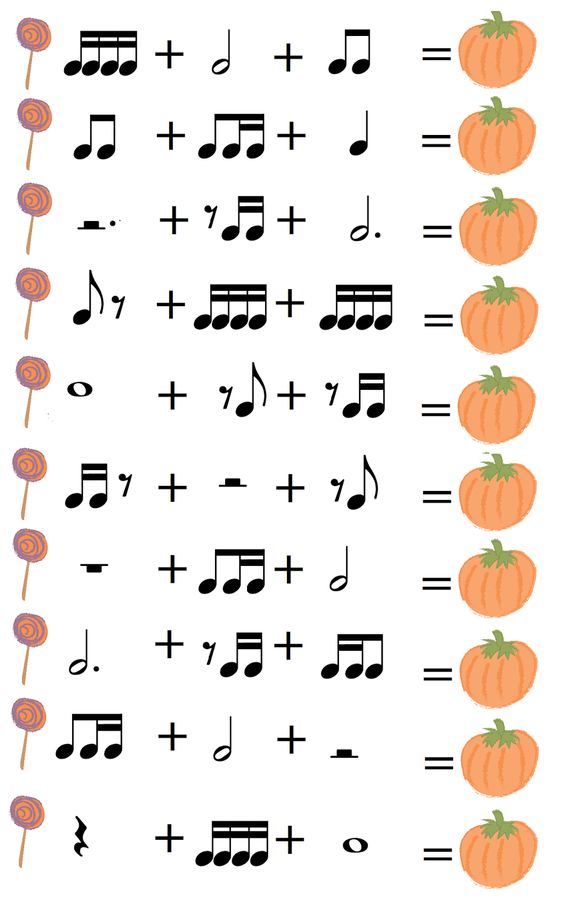 Completa y luego busca figuras equivalentes.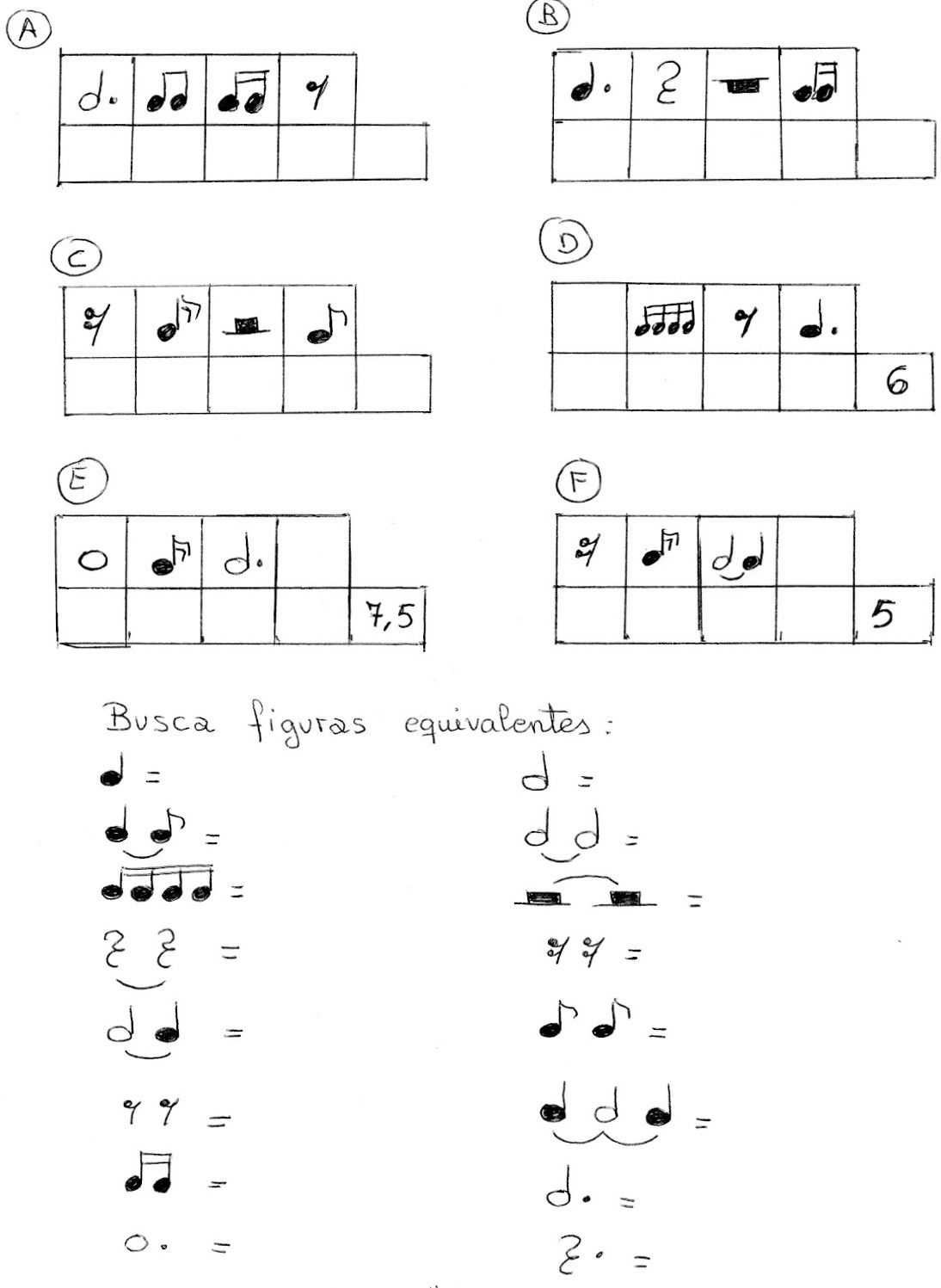 Pon el nombre de las notas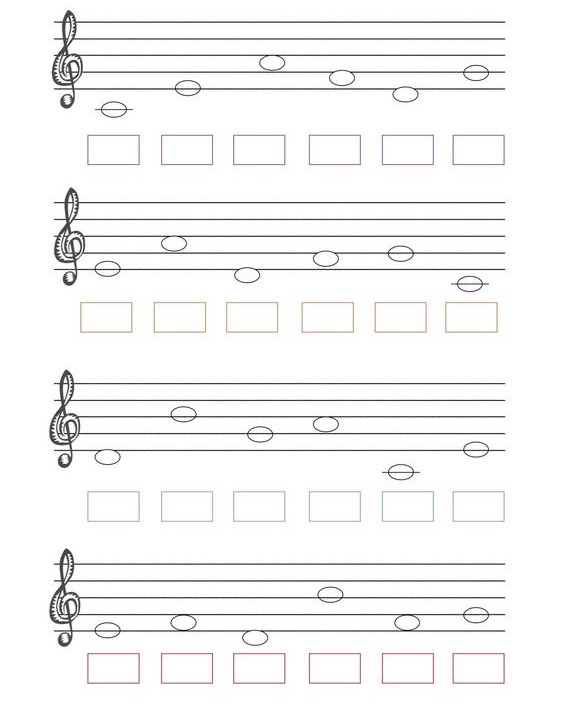 Relaciona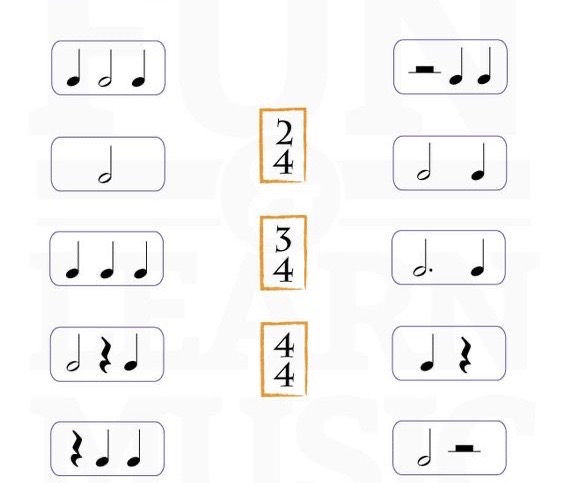 Coloca líneas divisorias donde corresponda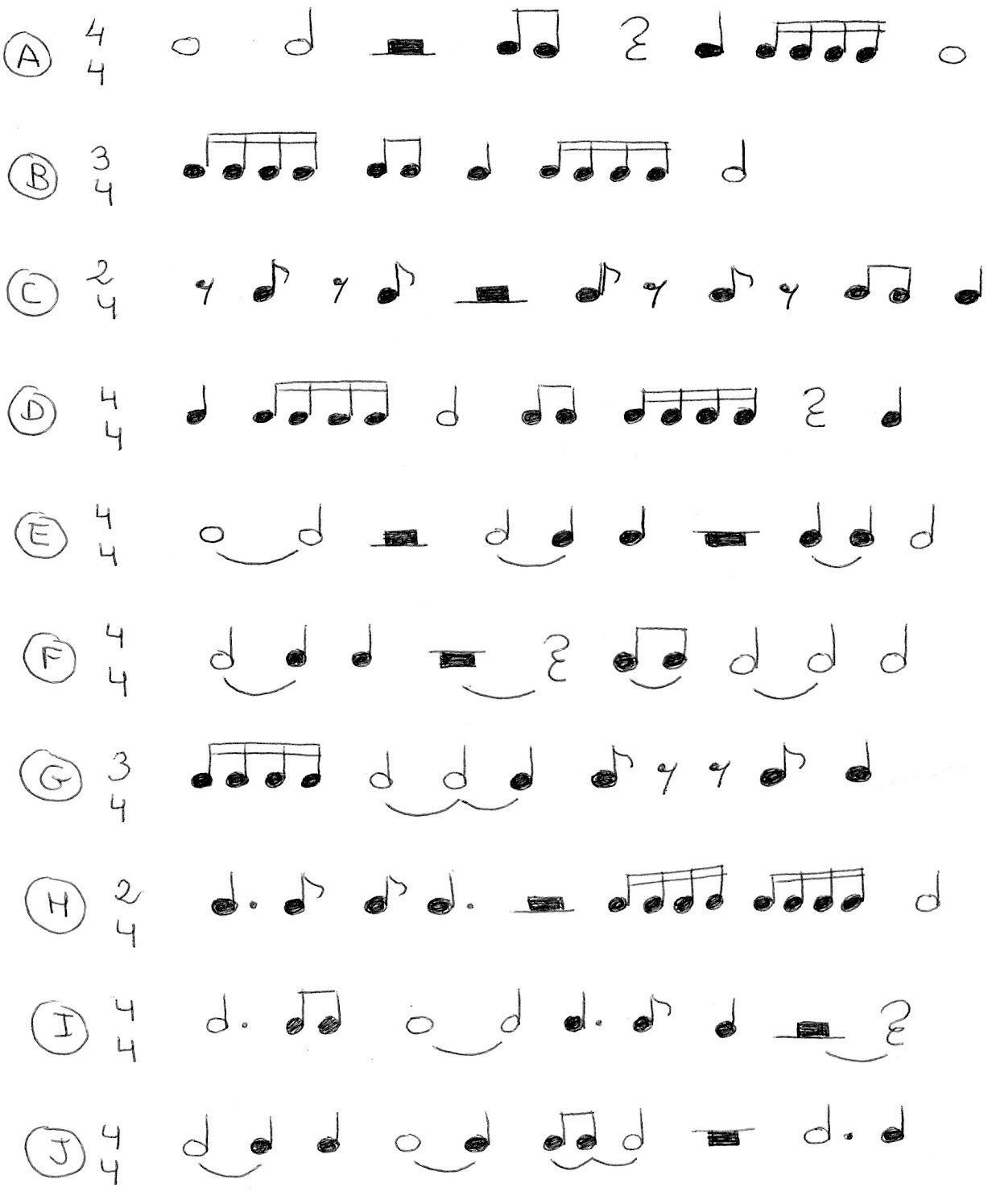 Suma las notas.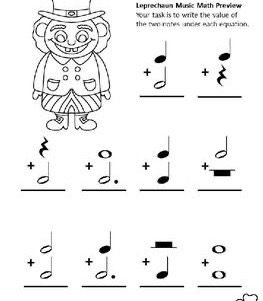 Crea una melodía de seis por ocho de cuatro compases. No olvides poner el nombre a las notas.